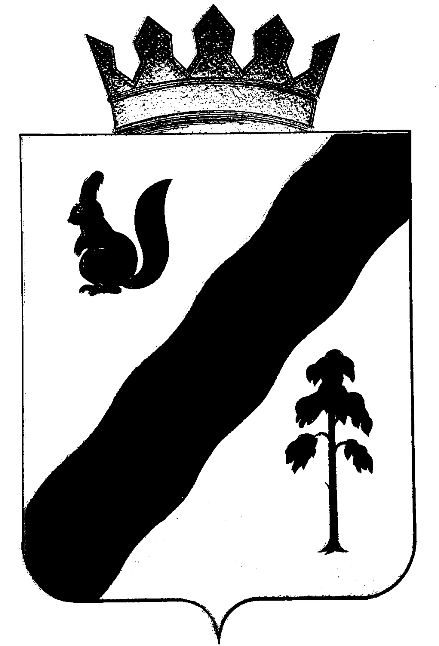 ПОСТАНОВЛЕНИЕАДМИНИСТРАЦИи ГАЙНСКОГО МУНИЦИПАЛЬНОГО ОКРУГАПЕРМСКОГО КРАЯОб отмене постановления администрацииГайнского муниципального района от 09.01.2020№ 2-245-01-08 «О ликвидации муниципального автономного учреждения "Жилищно-коммунальное хозяйство "Ресурс"В целях исполнения действующего законодательства и в связи с прекращением процедуры ликвидации:Администрация Гайнского муниципального округа ПОСТАНОВЛЯЕТ:Отменить постановление администрации Гайнского муниципального района от 09.01.2020 № 2-245-01-08 «О ликвидации   муниципального автономного учреждения «Жилищно –коммунальное хозяйство «Ресурс».Контроль за исполнением настоящего постановления возложить на и.о. заместителя главы по строительству, ЖКХ и общественной безопасности В.А. Закирова.Глава муниципального округа – глава администрацииГайнского муниципального округа                                               Е.Г. Шалгинских17.03.2020№22